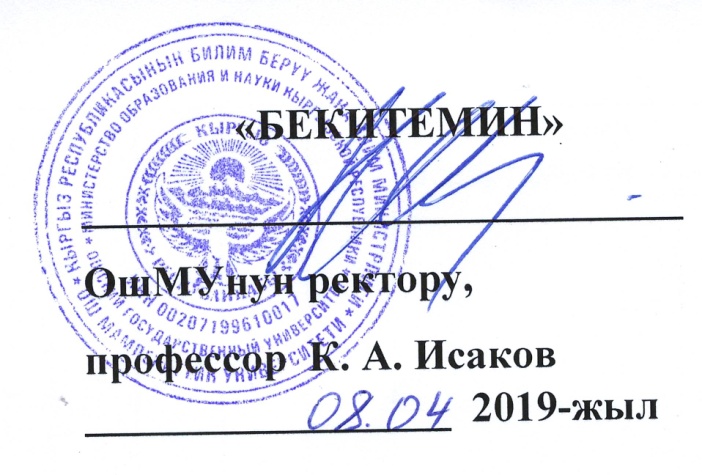 2019-2024-жылдары Ош МУнун окуу-методикалык ишмердүүлүгүнүн сапатын жогорулатуу боюнча ИШ-планЭскертүү: Х–дайыма аткарылуучу иш чаралар.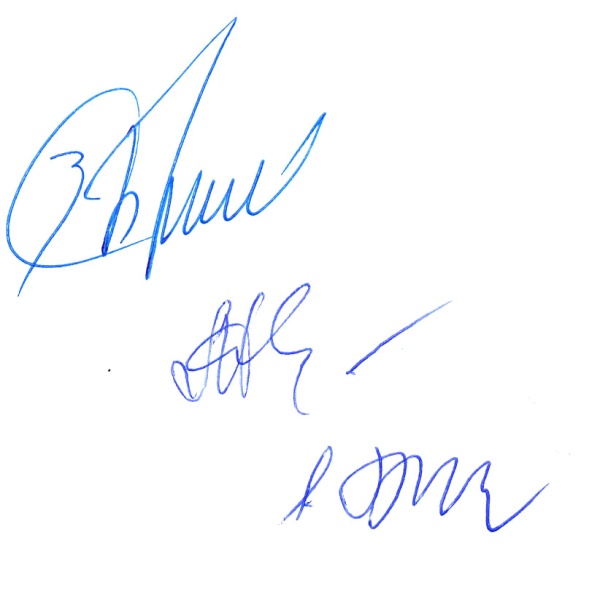 ОшМУнун окууиштери боюнчапроректору:								Божонов З.С.АББСДнын директору:							Алтыбаева М.А.ОИДдин директору:							Арапбаев Р.Н.МИЛДЕТТЕРМАКСАТТУУ ИНДИКАТОРЛОР ЖАНА ИШ-ЧАРАЛАР2019-      20202020-20212021-20222022-20232023-2024ЖООПТУУЛАР1.1 Дүйнөнүн алдынкы ЖОЖдорунун программалары менен жаңы, эксперименталдык билим берүү программаларын ишке ашыруу, эл аралык стандарттарга ылайык билим берүүнүн мазмунун жакшыртуу.Жаңыланган окуу пландардын жана программалардын үлүшү %20406080100Окуу иштери боюнча проректор, Факультеттин декандары1.1 Дүйнөнүн алдынкы ЖОЖдорунун программалары менен жаңы, эксперименталдык билим берүү программаларын ишке ашыруу, эл аралык стандарттарга ылайык билим берүүнүн мазмунун жакшыртуу.Жаңы дисциплиналар менен толуктоо %1020304050Факультеттин декандары, Кафедра башчылары1.1 Дүйнөнүн алдынкы ЖОЖдорунун программалары менен жаңы, эксперименталдык билим берүү программаларын ишке ашыруу, эл аралык стандарттарга ылайык билим берүүнүн мазмунун жакшыртуу.Дисциплиналардын ОМКларындагы өз алдынча иштөөнүн сапатын жана үлүшүн көбөйтүү %5055606570Факультеттин декандары, Кафедра башчылары1.1 Дүйнөнүн алдынкы ЖОЖдорунун программалары менен жаңы, эксперименталдык билим берүү программаларын ишке ашыруу, эл аралык стандарттарга ылайык билим берүүнүн мазмунун жакшыртуу.Эксперименталдык долбоорлордун алкагында инновациялык методдорду жана технологияларды ишке ашыруу жана апробациялооХХХХХОИД, АББСД, Факультеттин декандары, Кафедра башчылары1.1 Дүйнөнүн алдынкы ЖОЖдорунун программалары менен жаңы, эксперименталдык билим берүү программаларын ишке ашыруу, эл аралык стандарттарга ылайык билим берүүнүн мазмунун жакшыртуу.Жаңы билим берүү программалары боюнча окутууХХХХХФакультеттин декандары, Кафедра башчылары1.2 Эмгек рыногунун жана иш берүүчүлөрдүн талаптарын эске алуу менен бакалавриаттын, магистратуранын жана докторантуранын билим берүү программаларынын мазмунун жакшыртууЭмгек рыногунун жана иш берүүчүлөрдүн талаптарын эске алуу менен дисциплиналардын (иш берүүчүлөрдөн жазуу түрүндө оң ой-пикири бар болгон) программаларын иштеп чыгуу ХХХХХОкуу иштери боюнча проректор, Факультеттин декандары, программа жетекчилери, ОИД, АББСД, Карьера борбору, Өндүрүштөр менен байланыштар департаменти1.2 Эмгек рыногунун жана иш берүүчүлөрдүн талаптарын эске алуу менен бакалавриаттын, магистратуранын жана докторантуранын билим берүү программаларынын мазмунун жакшыртууТалап кылынган кесиптик компетенцияларды эске алуу менен дисциплиналардын мазмунун иштеп чыгууХХХХХФакультеттин декандары, Кафедра башчылары1.3 Компетенттүүлүк мамиленин негизинде модулдук окутууну ишке ашырууКомпетенциялардын иерархиясын түзүү жана ага ылайык программаларды/дисциплиналарды иштеп чыгууХХХХХФакультеттин декандары, Кафедра башчылары, программа жетекчилери1.3 Компетенттүүлүк мамиленин негизинде модулдук окутууну ишке ашырууОкуу пландарды модулдук принципте иштеп чыгууХХХХХФакультеттин декандары, Кафедра башчылары, ОИД, АББСД1.3 Компетенттүүлүк мамиленин негизинде модулдук окутууну ишке ашырууМодулдардук принципте жумушчу окуу пландары (мындан ары ЖОП) боюнча окутуу (саны)3581015Факультеттин декандары, Кафедра башчылары, ОИД, АББСД1.4 Университеттеги окумуштуулардын илимий изилдөөлөрүнүн жыйынтыктарын бакалавриат, магистратура жана докторантуралардын билим берүү программаларынын мазмунуна интеграциялооДисциплиналардын мазмунун жаңылоо (ДОМК) %.20406080100Факультеттин декандары, Кафедра башчылары, ОИД, Магистратура жана PhD докторантура бөлүмү, Илим жана аспирантура бөлүмү1.5 Кош дипломдуу эл аралык биргелешкен билим берүү программаларын ишке ашыруу Бакалавриатта – (жылына   3 программадан кем эмес)3691215Факультеттин декандары, программа жетекчилери, ОИД, Эл аралык байланыштар бөлүмү1.5 Кош дипломдуу эл аралык биргелешкен билим берүү программаларын ишке ашыруу Магистратурада – (жылына 5 программадан кем эмес)510152025Факультеттин декандары, программа жетекчилери,  МжPhDБ, ЭААБ1.5 Кош дипломдуу эл аралык биргелешкен билим берүү программаларын ишке ашыруу Докторантурада – (жылына 3 программадан кем эмес)3691215Факультеттин декандары, программа жетекчилери,  МжPhDБ, ЭААБ1.6 Балакавриат жана магистратура билим берүү программаларын эл аралык аккредитациядан өткөрүүТаанылган чет элдик аккредитация агенттиктеринен аккредитациядан өтүү510203040Факультеттин декандары, программа жетекчилери, АББСД1.7 Бакалавриат, магистратура жана докторантура боюнча жаңы адистиктерди, багыттарды ачууЖаңы адистиктерди, багыттарды ачуу жана алар боюнча окутууну ишке ашырууХХХХХФакультеттин декандары, программа жетекчилери, ОИД1.8 Чет өлкөлүк тажрыйбаларды изилдөөнүн негизинде билим берүү жараянын окуу- методикалык жактан камсыздоо маселелери боюнча консультациялык-кеңешүүчү орган  түзүү Туруктуу иштөөчү консультациялык-кеңешүүчү органды иштетүүХХХХХОкуу иштери боюнча проректор, Факультеттин декандары, Кафедра башчылары, АББСД, ОИД, ЭАББ, Метод.кеңеш1.9 Университетте ички укуктук-ченемдик актыларды жана билим берүү тармагындагы стандарттарды иштеп чыгуу жана бекитүүИчки укуктук-ченемдик актыларды иштеп чыгуу жана сунуштоо (мындан ары УЧА), жаңы багыттар, адистиктер боюнча стандарттарды иштеп чыгуу, министрликтин алдындагы ОМБге сунуштооХХХХХОкуу иштери боюнча проректор, Факультеттин декандары, Кафедра башчылары, АББСД, ОИД, Кадрлар башкармалыгы, Юрист1.10 Жаңы муундагы окуулуктарды жана окуу-колдонмолорду иштеп чыгуу жана модернизациялооЖаңы окуулуктарды жана окуу-колдонмолорду иштеп чыгуу  %515253545Окуу иштери боюнча проректор, Факультеттин декандары, Кафедра башчылары, АББСД, ОИД1.11 Иштелип чыккан электрондук окуу материалдардын сапатын жана аларды колдонуу мүмкүнчүлүктөрүн өркүндөтүүДистанттык билим берүү технологияларын окуу процессине кийрүү боюнча семинарларды уюштурууХХХХХОкуу иштери боюнча проректор, Факультеттин декандары, Кафедра башчылары, Жаңы технологиялар жана дистанттык билим берүү департаменти1.11 Иштелип чыккан электрондук окуу материалдардын сапатын жана аларды колдонуу мүмкүнчүлүктөрүн өркүндөтүүЭлектрондук жана дистанттык билим берүү боюнча эл аралык конференция жана семинарларга катышууХХХХХФакультеттин декандары, Кафедра башчылары, ЖТДББД1.11 Иштелип чыккан электрондук окуу материалдардын сапатын жана аларды колдонуу мүмкүнчүлүктөрүн өркүндөтүүЭлектрондук окуулуктарды жана дистанттык курстарды иштеп чыгуу боюнча окуу семинарларын уюштурууХХХХХФакультеттин декандары, Кафедра башчылары, ЖТДББД1.11 Иштелип чыккан электрондук окуу материалдардын сапатын жана аларды колдонуу мүмкүнчүлүктөрүн өркүндөтүүЭлектрондук окуу материалдардын сапатын жана эффективдүүлүгүн баалоочу критерийлерди жана механизмдерди иштеп чыгууХХХХХФакультеттин декандары, Кафедра башчылары, ЖТДББД, АББСД, ОИД, Метод кеңеш1.12 Иштелип чыккан электрондук окуу материалдардын санын көбөйтүү.Окуу процессинде электрондук жана инновациялык окуулуктарды колдонуу515253545Факультеттин декандары, Кафедра башчылары, ЖТДББД, ОИД, АББСД1.13 Университеттин автоматташтырылган информациялык системасын (AVN, ж.б.) окутуунун кредиттик техноло-гиясына ылайык жакшыртуу.Автоматташтырылган информациялык системанын (AVN, ж.б.)  функционалдык мүмкүнчүлүктөрүн көбөйтүүХХХХХОкуу иштери боюнча проректор, Санариптик технологияларды өнүктүрүү борбору, Факультеттин декандары, Кафедра башчылары, ОИД1.14 Дистанттык билим берүүнүн заманбап технологиялык жана методологиялык талаптарына жооп берген университеттин өздүк дистанттык билим берүү системасын иштеп чыгуу.Университеттин өздүк дистанттык билим берүү системасын ишке киргизүүХХХХХОкуу иштери боюнча проректор, ЖТДББД, Санариптик технологияларды өнүктүрүү борбору, Факультеттин декандары, Кафедра башчылары, ОИД1.15 Жакынкы жана алыскы чет өлкөлүк университеттердин студенттери үчүн өнөктөш университеттердин окутуучулары тарабынан иштелип чыгып, коштолуучу дистанттык курстардын санын көбөйтүү жана окуу процессине киргизүү.Өздөштүрүлгөн жана ишке ашырылган дистанттык билим берүү курстарынын үлүшү 3691215Окуу иштери боюнча проректор, ЖТДББД, Санариптик технологияларды өнүктүрүү борбору, Факультеттин декандары, Кафедра башчылары, ОИД1.16 Дистанттык окутууну ишке ашыруу үчүн аппараттык жана программалык камсыздоону жакшыртуу.Дистанттык курстарды коштоо үчүн  компьютердик жана программалык жабдылыштарды, тьютордук  класстардын жабдууларын модернизациялооХХХХХОкуу иштери боюнча проректор, ЖТДББД, Санариптик технологияларды өнүктүрүү борбору, Факультеттин декандары, Кафедра башчылары, ОИД1.17 Студенттердин республикалык жана эл аралык академиялык мобилдүүлүгүн көбөйтүүБакалавриатта %3691215Факультеттин декандары1.17 Студенттердин республикалык жана эл аралык академиялык мобилдүүлүгүн көбөйтүүМагистратурада %35101520Факультеттин декандары, МжPhDБ1.17 Студенттердин республикалык жана эл аралык академиялык мобилдүүлүгүн көбөйтүүДокторантурада  %;510152025Факультеттин декандары, МжPhDБ1.18 Студенттердин, магистранттардын, докторанттардын алмашуу программаларын күчөтүүАлмашуу программалары боюнча сапарларга жөнөтүүХХХХХФакультеттин декандары, МжPhDБ, ОИД, ЭАББ1.19 Магистратуранын жана докторантуранын жаңы билим берүү программаларын иштеп чыгуу жана ишке ашыруу, окуу процесси жана илимдин интеграциясынын негизинде магистратура жана докторантуранын прораммаларынын мазмунун жаңылоо жана жакшыртуу, эл аралык билим берүү кызмат көрсөтүү мейкиндигинде ЖОЖдон кийинки билим берүү программаларын атаандаштыгын  жана дипломдорубузду таануусун камсыздоо.Дүйнөлүк илимдин өнүгүү тенденцияларын эске алган дисциплинлар аралык билим берүү программалар  үчүн  ЖОП иштеп чыгууХХХХХФакультеттин декандары, Кафедра башчылары, МжPhDБ, ОИД, ЭАББ, Илим жана аспирантура бөлүмү1.19 Магистратуранын жана докторантуранын жаңы билим берүү программаларын иштеп чыгуу жана ишке ашыруу, окуу процесси жана илимдин интеграциясынын негизинде магистратура жана докторантуранын прораммаларынын мазмунун жаңылоо жана жакшыртуу, эл аралык билим берүү кызмат көрсөтүү мейкиндигинде ЖОЖдон кийинки билим берүү программаларын атаандаштыгын  жана дипломдорубузду таануусун камсыздоо.Өнөктөш ЖОЖдор менен кызматташтыкта билим берүү программаларын иштеп чыгууХХХХХФакультеттин декандары, Кафедра башчылары, МжPhDБ, ОИД, ЭАББ, Илим жана аспирантура бөлүмү1.19 Магистратуранын жана докторантуранын жаңы билим берүү программаларын иштеп чыгуу жана ишке ашыруу, окуу процесси жана илимдин интеграциясынын негизинде магистратура жана докторантуранын прораммаларынын мазмунун жаңылоо жана жакшыртуу, эл аралык билим берүү кызмат көрсөтүү мейкиндигинде ЖОЖдон кийинки билим берүү программаларын атаандаштыгын  жана дипломдорубузду таануусун камсыздоо.Англис тилдүү профессордук-окутуучулук курам, англис тилинде окутуулуучу магистратуранын жана докторантуранын билим берүү программалары үчүн ЖОП иштеп чыгууХХХХХФакультеттин декандары, Кафедра башчылары, МжPhDБ, ОИД, ЭАББ, Илим жана аспирантура бөлүмү2.1 Магистранттарды жана докторанттарды кесиптик даярдоонун илимий компонентин күчтөндүрүүЭл аралык тажрыйбаларды эске алуу менен заманбап илимдин өнүгүү тенденцияларына жана билим берүү программасынын профилине дал келген илимий изилдөөлөрдү  жүргүзүүХХХХХФакультеттин декандары, Кафедра башчылары, МжPhDБ, ОИД, ЭАББ, Илим жана аспирантура бөлүмү2.1 Магистранттарды жана докторанттарды кесиптик даярдоонун илимий компонентин күчтөндүрүүИлимий тематикаларга илимий мекемелердин сырткы эксперттери тарабынан баа берилишин камсыздооХХХХХФакультеттин декандары, Кафедра башчылары, МжPhDБ, ЭАББ, Илим жана аспирантура бөлүмү2.1 Магистранттарды жана докторанттарды кесиптик даярдоонун илимий компонентин күчтөндүрүүИлимий-педагогикалык багыттагы даярдоонун магистранттарын жана докторанттарын университеттин илимий долбоорлоруна 100 % катышууга тартуу.20406080100Факультеттин декандары, Кафедра башчылары, МжPhDБ, ОИД, ЭАББ, Илим жана аспирантура бөлүмү2.1 Магистранттарды жана докторанттарды кесиптик даярдоонун илимий компонентин күчтөндүрүүМагистранттар жана докторанттар үчүн илимий изилдөө институттары (мындан ары ИИИ) боюнча адистештирилген илимий семинарлардын системасын ж.б.камсыздооХХХХХФакультеттин декандары, Кафедра башчылары, МжPhDБ, ОИД, ЭАББ, Илим жана аспирантура бөлүмү2.2 Магистратура жана докторантурада окугандардын үлүшүн көбөйтүү2024-жылга магистранттардын үлүшү (жалпы студенттердин контингенттинин) %1015202530Факультеттин декандары, Кафедра башчылары, МжPhDБ, ОИД, ЭАББ, Илим жана аспирантура бөлүмү2.2 Магистратура жана докторантурада окугандардын үлүшүн көбөйтүүдокторанттардын үлүшү0,511,523Факультеттин декандары, МжPhDБ3.1 Предметтерди жана окутуучуларды студенттердин тандоосуна шарт түзүү.Студенттердин тандоо эркиндигин калыптандыруу,Окутуучуларды тандооХХХХХОкуу иштери боюнча проректор, Факультеттин декандары, Кафедра башчылары, ОИД, АББСД4.1 Эмгек рыногун мониторингдөө жана иш берүүчүлөр менен байланыштарды жөнгө салуу боюнча карьера жана бизнес борборлорунун ишин уюштуруу.Карьера жана бизнес борборлорунун ишин өркүндөтүүХХХХХОкуу иштери боюнча проректор, Факультеттин декандары, Кафедра башчылары, ОИД, АББСД, Карьера борбору, Өндүрүштөр менен байланыштар департаменти4.2 Иш берүүчүлөрдү окуу пландарды биргелешип иштеп чыгууга, дипломдук иштерди, магистрдик жана доктордук диссертацияларды коргоолорго тартууИш берүүчүлөрдүн билим берүү программаларын иштеп чыгууга катышуусун кеңейтүү ХХХХХОкуу иштери боюнча проректор, Факультеттин декандары, Кафедра башчылары, ОИД, АББСД, Карьера борбору, Өндүрүштөр менен байланыштар департаменти, Юрист4.3 Университеттин Иш берүүчүлөр кеңешин түзүү жана анын курамында улуттук компаниялардын жана ири бизнес–ишканалардын өкүлдөрүн көбөйтүү.КРдин ББжИМдин алдында Иш берүүчүлөр кеңешин түзүү боюнча сунуш берүүХХХХХОкуу иштери боюнча проректор, Карьера борбору, Өндүрүштөр менен байланыштар департаменти, Юрист4.3 Университеттин Иш берүүчүлөр кеңешин түзүү жана анын курамында улуттук компаниялардын жана ири бизнес–ишканалардын өкүлдөрүн көбөйтүү.Ишканалардын жаш кызматкерлеринин үлүшүнө карай салыктык жеңилдиктердин өлчөмүн бекитүү боюнча сунуш киргизүүХХХХХОкуу иштери боюнча проректор, Карьера борбору, Өндүрүштөр менен байланыштар департаменти, Юрист4.4 Студенттерди билим алуу мезгилинде ишкердикке тартууЖОЖдордун алдындагы инновациялык, өндүрүштүк ишканаларга салыктык жана башка жеңилдиктерди берүү боюнча мыйзамдык актыларга өзгөртүүлөрдү киргизүү сунуштарын иштеп чыгууХХХХХОкуу иштери боюнча проректор, Карьера борбору, Өндүрүштөр менен байланыштар департаменти, Юрист4.4 Студенттерди билим алуу мезгилинде ишкердикке тартууУниверситеттин структурасында өндүрүштүк ишканалардын, бизнестин ийкемдүү ишкердүүлүк структураларын түзүү ХХХХХОкуу иштери боюнча проректор, Факультеттин декандары, Карьера борбору, Өндүрүштөр менен байланыштар департаменти4.4 Студенттерди билим алуу мезгилинде ишкердикке тартууСтуденттердин ишкердикке катышуусу 2024-жылга 15 % дан кем эмес.3571015Окуу иштери боюнча проректор, Факультеттин декандары, Карьера борбору, Өндүрүштөр менен байланыштар департаменти4.5 Иш берүүчүлөрдүн буюртмалары боюнча адистерди максаттуу даярдоо (мамлекеттик органдар, ишканалар, бизнес-коомчулугу, илимий уюмдар), ишберүүчү-ишканалардын санын, анын ичинде чет өлкөлүк компаниялар аркылуу келишимдерди жана макулдашууларды түзүү менен көбөйтүү.Иш берүүчүлөрдүн буюртмалары боюнча максаттуу даярдалуучу студенттердин үлүшү %356810Окуу иштери боюнча проректор, Факультеттин декандары, Карьера борбору, Өндүрүштөр менен байланыштар департаменти4.6 ЖОЖго чейинки даярдоо жана кабыл алуу борборлорунун ишин уюштуруу, ЖОЖго таланттуу жана мыкты даярдыктагы жаштарды тартуу боюнча максаттуу саясатты ишке ашыруу“Алтын сертификаттын” ээлеринин саны 3571015Окуу иштери боюнча проректор, Факультеттин декандары4.6 ЖОЖго чейинки даярдоо жана кабыл алуу борборлорунун ишин уюштуруу, ЖОЖго таланттуу жана мыкты даярдыктагы жаштарды тартуу боюнча максаттуу саясатты ишке ашырууэл аралык жана республикалык олимпиадалардын жеңүүчүлөрүнүн саны3571015Окуу иштери боюнча проректор, Факультеттин декандары4.6 ЖОЖго чейинки даярдоо жана кабыл алуу борборлорунун ишин уюштуруу, ЖОЖго таланттуу жана мыкты даярдыктагы жаштарды тартуу боюнча максаттуу саясатты ишке ашырууЧет элдик студенттердин үлүшү %1015202530Окуу иштери боюнча проректор, Факультеттин декандары4.6 ЖОЖго чейинки даярдоо жана кабыл алуу борборлорунун ишин уюштуруу, ЖОЖго таланттуу жана мыкты даярдыктагы жаштарды тартуу боюнча максаттуу саясатты ишке ашырууБардык аймактарда ОшМУнун “Билим” фестивалын өткөрүү ХХХХХОкуу иштери боюнча проректор, Факультеттин декандары4.6 ЖОЖго чейинки даярдоо жана кабыл алуу борборлорунун ишин уюштуруу, ЖОЖго таланттуу жана мыкты даярдыктагы жаштарды тартуу боюнча максаттуу саясатты ишке ашырууОшМУнун студенттик клубдарынын, ийримдеринин, секцияларынын ярмаркаларын өткөрүүХХХХХОкуу иштери боюнча проректор, Факультеттин декандары